MUSIC AT WESLEYTUESDAY LUNCHTIME CONCERTWESLEY CHURCH CENTRE, ST JOHN STREET, CHESTERMay 7th 2024, 12.45pmSIMON WATTERTON – Piano Siciliano from Flute Sonata no.2				   Bach (1685 – 1750)/                                                                                                              arr. Kempff (1895 – 1991)Piano Sonata no. 10 in G Major Op. 14 no.2			   Beethoven (1770 – 1827)i) Allegroii) Andanteiii) Scherzo: Allegro assai Prelude in B Minor Op. 32 no.10				   Rachmaninoff (1873 – 1943)Sonetto 123 del Petrarca	 (Années de Pèlerinage: Italie)	   Liszt (1811 – 86)Rondo alla ingharese quasi un capriccio Op. 129 		   Beethoven (1770 – 1827) (‘Rage Over a Lost Penny’)						   Forthcoming ‘Music at Wesley’ Concerts         Tuesday Lunchtime Concerts, 12.45pm. Retiring Collection                                   May 14th:		Jeremy & Brian Heald (piano duets and solos)May 21st:		Matthew Lau (piano)May 28th: 		Richard Haslam (guitar), with David Hammond (piano)Saturday Organ Recitals, 12.45pm.  Retiring collectionMay 18th:		Michael Reynolds (St Mary’s Handbridge)June 15th:		Paul Carr (Birmingham) 		Thank you for supporting this recital. The retiring collection (suggested minimum donation £4 per person) covers performing rights and other direct expenses, with the balance in aid of Wesley Church funds. If you are a taxpayer it would be much appreciated if you would donate using a Gift Aid envelope (just add your name, address & post code).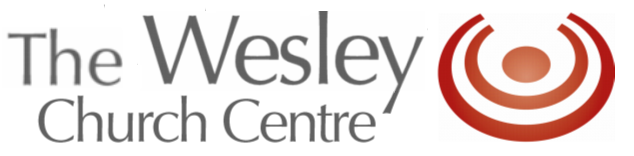 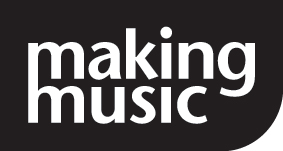 Wirral born pianist Simon Watterton has given recitals as soloist and chamber musician all across the world. In recent years he has performed in China, Canada, the USA, Sweden and Italy as well as extensively in the UK and Republic of Ireland. He made his concerto debut at London’s Cadogan Hall and was featured as a Rising Star in International Piano Magazine at the time of a cycle he gave of all the Beethoven piano sonatas in London.  He has appeared at the Wigmore Hall, St John’s Smith Square and the Purcell Room, as well as performing live on Radio 3’s InTune and for Classic FM. As chamber musician he has made two visits on a collaborative piano internship to the Banff Centre, Canada, and has worked with a number of artists including his wife, Irish violinist Anna Cashell, ‘cellist Raphael Wallfisch and violinist Daniel Rohn. In addition to this his piano trio have also performed extensively in the UK to critical acclaim. Whilst a specialist in the music of Beethoven, Mozart and Schumann, Simon’s repertoire encompasses a broad range of styles and periods. He has also given lecture recitals ranging from Liszt’s Années de Pèlerinage to Bach’s Goldberg Variations.As a writer on music he selected and wrote the foreword for a new edition of Frank Bridge’s piano music published by Dover Publishing of New York, which came out in October 2014. He is currently a visiting teacher at Royal Holloway, University of London and the University of Limerick in the Republic of Ireland.Simon studied at the Purcell School of Music with Patsy Toh and the Royal College of Music with Yonty Solomon, where he won a range of prizes and awards, including the Hopkinson Silver Medal, the Marmaduke Barton Piano Prize and the Peter Wallfisch Prize.Recent concerts included an evening of chamber music at Cadogan Hall with the London International Players, a cycle of Beethoven’s piano sonatas at Riverhouse Barn Arts Centre in Walton-on-Thames and a performance of Bach’s Goldberg Variations in St. Giles Cathedral, Edinburgh, as well as recitals in Cardiff, Portsmouth and London. ‘Wednesdays at One’ Lunchtime Concerts at St John’s Church run from May to September.See www.stjohnschester.uk for performer details.